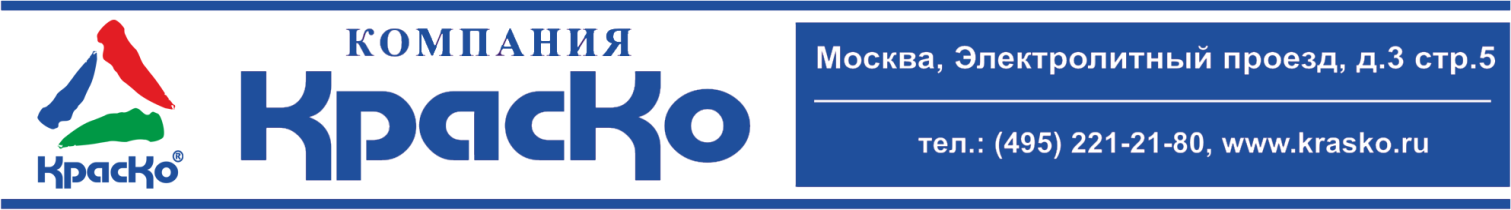 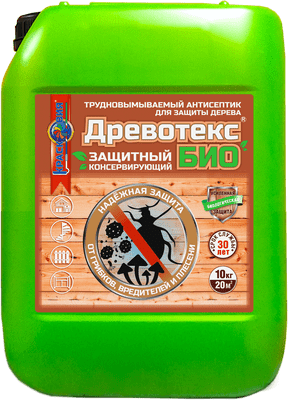 Древотекс БИОЗащитно-консервирующийтрудновымываемый антисептик для деревапредотвращает растрескивание деревавысокие антисептические свойствасохраняет текстуру древесинысрок защиты 30-35 леттрудновымываемыйатмосферостойкийпаропроницаемыйводная основаДревотекс БИО - это защитно-консервирующий трудновымываемый антисептик с содержанием специальных активных (фунгицидных) компонентов, обеспечивающих защиту древесины от биологических поражений.Защитно-консервирующая антисептическая пропитка Древотекс БИО – обеспечивает усиленную биологическую защиту ответственных деревянных конструкций от гниения, плесени, «синевы» и насекомых-древоточцев, даже в условиях повышенной влажности. Специальный слой, создаваемый антисептиком на поверхности древесины, обеспечивает защиту от биоразрушений на срок не менее 30 лет, при этом сохраняет природную текстуру дерева. Сбалансированное сочетание активных компонентов Древотекс БИО характеризуются высокой стойкостью покрытия к перепадам температур. Трудновымываемый антисептик способен не только защитить, но полностью избавить от биопоражений образовавшихся на древесине до её обработки. Обработанная антисептиком деревянная поверхность легко шлифуется и сохраняет свою естественную паропроницаемость (возможность для дерева «дышать» под покрытием минимизирует риск образования трещин). Состав антисептика не выделяет запаха и вредных веществ, в связи с чем может быть рекомендован к применению внутри помещений. Снаружи помещений – антисептик используется для обработки деревянных поверхностей, расположенных под навесом.ПрименениеТрудновымываемый защитно-консервирующий антисептик Древотекс БИО, предназначен для обработки любых ответственных деревянных поверхностей, в том числе:труднодоступные деревянные балки;нижние и верхние венцы;несущие брусья, столбы;заборы и ограды;перекрытия, лаги;погреба, теплицы.Древотекс БИО применяется для надежной защиты деревянных конструкций жилищного, общественного, производственного и сельскохозяйственного назначения, подверженных активному биоразрушению.ИНСТРУКЦИЯ ПО НАНЕСЕНИЮОбработанную древесину на период фиксации антисептика (5-10 дней) следует защитить от попадания воды и атмосферных осадков.ТЕХНИЧЕСКАЯ ИНФОРМАЦИЯМеры предосторожностиРаботы по нанесению защитно-консервирующего антисептика, проводить в проветриваемом помещении. При проведении работ рекомендуется пользоваться защитными очками и перчатками. Не допускать попадания материала на участки кожи. При попадании материала в глаза промыть большим количеством воды!ХранениеНе нагревать. Беречь от огня. Состав хранить в прочно закрытой таре, предохраняя от действия тепла и прямых солнечных лучей и влаги при температуре от +5 до +30°С.Гарантийный срок хранения в заводской упаковке — 12 месяцев со дня изготовления.ТараТара 20 кг Внимание! Поставляется в литографированной таре! Этикетка оснащена защитными элементами от подделок!ПодготовкаПодготовкаПодготовкаРанее окрашенную или пораженную древесину предварительно очистить (отшлифовать, отциклевать, зашкурить) от старых покрытий, загрязнений, гнилостных повреждений, инородных включений. Ранее окрашенную или пораженную древесину предварительно очистить (отшлифовать, отциклевать, зашкурить) от старых покрытий, загрязнений, гнилостных повреждений, инородных включений. Ранее окрашенную или пораженную древесину предварительно очистить (отшлифовать, отциклевать, зашкурить) от старых покрытий, загрязнений, гнилостных повреждений, инородных включений. Тщательно перемешать строительным миксером или низкооборотистой дрелью 
с насадкой (не менее 2 мин). Тщательно перемешать строительным миксером или низкооборотистой дрелью 
с насадкой (не менее 2 мин). Тщательно перемешать строительным миксером или низкооборотистой дрелью 
с насадкой (не менее 2 мин). Состав наносить в 2 или 3 прохода кистью, валиком, воздушным распылением или методом замачиван на сухую, очищенную от грязи, пыли, масел, старой отслоившейся краски поверхность.Состав наносить в 2 или 3 прохода кистью, валиком, воздушным распылением или методом замачиван на сухую, очищенную от грязи, пыли, масел, старой отслоившейся краски поверхность.Состав наносить в 2 или 3 прохода кистью, валиком, воздушным распылением или методом замачиван на сухую, очищенную от грязи, пыли, масел, старой отслоившейся краски поверхность.Температура проведения работ, не ниже+5 °С+5 °СОтносительная влажность основания, не более  20%20%Очистка оборудованияВодаВодаНанесениеРазбавлениеРазбавлениеНе допускается нанесение на мерзлую и обледеневшую древесину!Не допускается нанесение на мерзлую и обледеневшую древесину!Кисть/валикНе требуетсяНе требуетсяДля получения защитного антисептического эффекта, состав нанести в 2-3 прохода, с рекомендованным интервалом межслойной сушки 1 час, при температуре (20±2) °С. Во избежание пропусков при обработке поверхности, состав имеет сигнальный «маркерный» цвет!Для получения защитного антисептического эффекта, состав нанести в 2-3 прохода, с рекомендованным интервалом межслойной сушки 1 час, при температуре (20±2) °С. Во избежание пропусков при обработке поверхности, состав имеет сигнальный «маркерный» цвет!Для получения защитного антисептического эффекта, состав нанести в 2-3 прохода, с рекомендованным интервалом межслойной сушки 1 час, при температуре (20±2) °С. Во избежание пропусков при обработке поверхности, состав имеет сигнальный «маркерный» цвет!Пневматическое распыление- диаметр сопла 1.7 – 2.0 мм- давление 1.8- 2 бар.Пневматическое распыление- диаметр сопла 1.7 – 2.0 мм- давление 1.8- 2 бар.Не требуетсяДля получения защитного антисептического эффекта, при использовании метода воздушного распыления, использовать диаметра сопла 1.7 – 2.0 мм. Состав наносить в 2-3 прохода, с рекомендованным интервалом межслойной сушки 1 час, при температуре (20±2) °С. Во избежание пропусков при обработке поверхности, состав имеет сигнальный «маркерный» цвет!Для получения защитного антисептического эффекта, при использовании метода воздушного распыления, использовать диаметра сопла 1.7 – 2.0 мм. Состав наносить в 2-3 прохода, с рекомендованным интервалом межслойной сушки 1 час, при температуре (20±2) °С. Во избежание пропусков при обработке поверхности, состав имеет сигнальный «маркерный» цвет!Для получения защитного антисептического эффекта, при использовании метода воздушного распыления, использовать диаметра сопла 1.7 – 2.0 мм. Состав наносить в 2-3 прохода, с рекомендованным интервалом межслойной сушки 1 час, при температуре (20±2) °С. Во избежание пропусков при обработке поверхности, состав имеет сигнальный «маркерный» цвет!ЗамачиваниеЗамачиваниеНе требуетсяДля получения защитного/консервирующего эффекта, древесину опустить в специальную емкость с рекомендованным временным интервалом от 1 до 30 минут. Чем дольше осуществляется процесс замачивание, тем глубже состав пропитывает древесину и долговечнее сохраняет свои свойства. Глубина пропитки зависит от природы дерева, его влажности, температуры, обработки поверхности, направления (продольный или поперечный распил)Для получения защитного/консервирующего эффекта, древесину опустить в специальную емкость с рекомендованным временным интервалом от 1 до 30 минут. Чем дольше осуществляется процесс замачивание, тем глубже состав пропитывает древесину и долговечнее сохраняет свои свойства. Глубина пропитки зависит от природы дерева, его влажности, температуры, обработки поверхности, направления (продольный или поперечный распил)Для получения защитного/консервирующего эффекта, древесину опустить в специальную емкость с рекомендованным временным интервалом от 1 до 30 минут. Чем дольше осуществляется процесс замачивание, тем глубже состав пропитывает древесину и долговечнее сохраняет свои свойства. Глубина пропитки зависит от природы дерева, его влажности, температуры, обработки поверхности, направления (продольный или поперечный распил)Теоретический расход, г/м2Время высыхания до ст.3, (20±2)°С, час 5001Наименование показателяЗначениеТехнические условия20.30.22-048-01524656-2020Основа материалаСпециальные активные компоненты, фунгициды, водаГотовый составГотовый составВодородный показатель, pH4-4,5Плотность, г/см31,055Цвет покрытия (после фиксации)ФисташковыйВремя высыхания до степени 3 при t (20,0±0,5)°С, ч, не более 1Стойкость к воздействию климатических факторов, лет, не более35